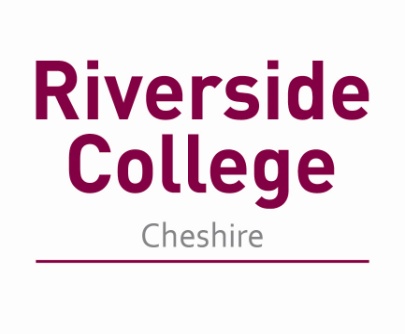 Construction Technician (Joinery) (0.5)Job DescriptionMain Purpose of JobTo support the delivery and assessment of Joinery sessions ensuring all students are making excellent progress and achieving their full potential.Technician DutiesTo support lecturers and instructors in providing a relevant, dynamic curriculum to meet the individual needs of studentsTo maintain equipment within the areas, ensuring maintenance and service records are kept up to date in line with requirementsTo assist with stock control and any loans of equipmentTo supervise and monitor behaviour during lessonsPrepare materials for each Joinery lessonOrder materials when needed for the areasTo clean up workshops in-between lessons ready for the next classesAssist students and teachers during all joinery practical lessonsSchool of ConstructionTo be involved with the promotion of the School of Construction activities across the College and at external eventsTo develop and maintain links with relevant industries and partner organisationTo contribute to enrichment and enhancement activities within the Construction areaPastoralTo take an active role in the induction and support of students.To promote and safeguard the welfare of young people and vulnerable adults.To meet the individual needs of all students to ensure all have an equal chance of success.Personal DevelopmentTo undertake staff development and attend staff meetings as required and requested.To accept flexible redeployment and reallocation of duties commensurate with the level of the post.Joinery TechnicianPerson SpecificationQualificationsRelevant vocational qualification would be an advantage but not essentialEvidence of continuing professional developmentKnowledge/ExperienceSignificant and successful experience within ConstructionExperience of maintaining equipmentExperience of effective team working and building effective relationshipsExperience of working with young people would be an advantageAbility to develop supportive working relationships with parents and other key stakeholdersSkills/AttributesAbility to manage and resolve a range of situations in the best interests of the studentsAbility to contribute to the whole College experienceEffective communicatorFlexible approachLogical approach to problem solvingCommitment to safeguarding all studentsCommitment to the promotion of equality and diversityAdditional RequirementsWillingness to work flexible hoursPost InformationReports to Head of School, ConstructionHours – 18.5 hours per week (0.5) Term Time Only Salary – £20,733- £22,545 per annum (Pro Rata)The post holder will undertake all duties and responsibilities in compliance with regulatory, legislative and college procedural requirements.